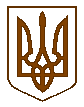 УКРАЇНАКОМИШУВАСЬКА СЕЛИЩНА РАДАОРІХІВСЬКОГО РАЙОНУ ЗАПОРІЗЬКОЇ  ОБЛАСТІПЕРШЕ ПЛЕНАРНЕ ЗАСІДАННЯ ДЕВ’ЯТОЇ СЕСІЇВОСЬМОГО СКЛИКАННЯРІШЕННЯПро внесення змін та доповнень в рішення від  18.04.2017 № 05 «Про затвердження переліку майна комунальної  власності територіальної громади в особі Комишуваської селищної ради Оріхівського району Запорізької області»Керуючись статтями 26, 60 та пункту 10 Прикінцевих та перехідних положень Закону України «Про місцеве самоврядування в Україні», Закону України «Про добровільне об'єднання територіальних громад», статтею 142 Конституції України, статтею 329 Цивільного кодексу України, враховуючи акти приймання – передачі,  а також рішення 8 сесії Оріхівської районної ради 7 скликання від 24.01.2017  № 29 «Про надання згоди на передачу об’єктів права спільної власності територіальних громад сіл, селища та міста Оріхівського району до комунальної власності Комишуваської селищної ради», рішення 9 сесії Оріхівської районної ради 7 скликання від 24.02.2017 р. № 18 «Про надання згоди на передачу об’єктів права спільної власності територіальних громад сіл, селища та міста Оріхівського району до комунальної власності Комишуваської селищної ради»,рішення Оріхівської районної ради від 24.01.2017 № 32 «Про надання згоди на передачу нежитлової будівлі із спільної власності територіальних громад сіл, селища та міста Оріхівського району до комунальної власності Комишуваської селищної ради», з метою упорядкування та організації інформації про майно комунальної власності ради,  Комишуваська селищна радаВИРІШИЛА:1.Внести зміни в п.1 рішення від 18.04.2017 року № 05 «Про затвердження переліку майна комунальної  власності територіальної громади в особі Комишуваської селищної ради Оріхівського району Запорізької області» виклавши Додаток 1 цього рішення  в новій редакції, інформація додається.2. Затвердити перелік  комунальних підприємств, організацій, закладів засновником, яких є  Комишуваська селищна  рада  Оріхівського району Запорізької області, інформація додається (Додаток 2).3. Контроль за виконанням цього рішення покласти на постійну комісію з питань промисловості, підприємництва, транспорту, житлово-комунального господарства та комунальної власності.Селищний голова                                                                          Ю.В. Карапетян24.05.2017 року№  01